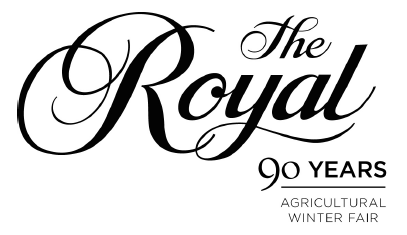 National Red and White Holstein ShowThe Royal Agricultural Winter Fair gratefully acknowledges the contributions from Semex Alliance and Agriculture and Agri-Food Canada for their overall sponsorship of the Dairy Cattle Show.  A special thanks to Holstein Canada for its contribution to the National Holstein Show.Heifer and Milking Classes		Date:				Thursday, November 8		Time:				9:00 am – 2:00 pm		Location:			Scotiabank Ring of ExcellenceJudge:  Gerald Coughlin, Peterborough, ON	Class 1Female, Junior Calf, born on or after March 1, 2012Femelle, Génisse junior, née le ou après le 1er mars 2012	Junior Awards to 4-H Members/ Prix junior pour les membres 4-H : La Coop Fédérée de Québec	Place	#	Exhibitor	Animal Name	Birth Date	Sire	Reg #	Dam	Production	___	1	FERME FREJOUR INC.	NICETPIC CAMDEN JULIAN RED	15-Mar-12	MD-VALLEYVUE CAMDEN-RED-ET		107771448	NICETPIC JUICE SALTO	D04-06 P136 11858 524 4.4 415 3.5 243 291 268	___	2	HANK & NANCY-LEE HAZELEGE / MARTIN HAZELEGER	HANALEE G BUSTY BABE	9-Mar-12	SUNNYLODGE GLACIER-RED		11447798	WEST PORT INTENS BETH RED	D03-05 305 10669 476 4.5 377 3.5 229 272 250	___	86	FLEURY HOLSTEIN	FLEURY MR TOP LACOMBE RED	5-Mar-12	BRUNNER MR TOP		107321562	FLEURY REDMAN LADY	D05-10 305 13270 479 3.6 430 3.2 246 241 256	___	3	PAUL-LOR JERSEYS & HOLSTE	PAUL-LOR SECURE RED MAGNA	2-Mar-12	CRACKHOLM SECURE RED		11404106	MAHEUFILS REDMAN MAYA	D04-00 305 11899 388 3.3 353 3.0 240 213 226	___	4	CO-VALE / AARON EATON	DAYDREAMER DEUCE CLAIRE-RED	2-Mar-12	SCIENTIFIC SS DEUCE	TODD GALTON	141858885	DESTINY-ROAD ADV CLEVER-RED		___	5	MILKSOURCE GENETICS	NISENFANCY PICLO FIZZLE-RED	2-Mar-12	LA PRESENTATION PICOLO-RED-ET		141864253	HOOBIRK RM FLAME-RED		___	6	BOBMUR FARMS / WILBERT A. FREEMAN	BOBMUR COLT LAVISH P	1-Mar-12	SANDY-VALLEY COLT P-RED-TW		11486679	BOBMUR GOLDWYN LULU	D02-02 P217 9167 367 4.0 290 3.2 226 245 225	___		_7	FERME COTOPIERRE	COTOPIERRE DETOX FALONE RED	10-Mar-12	OUR-FAVOUITE DETOX		107672270	OTOPIERRE DISTRIGENE FIONA	Class 2Female, Intermediate Calf, born December 1, 2011 to last day of February 2012Femelle, Génisse intermédiaire, née entre le 1er décembre 2011 et le dernier jour de février 2012      Junior Awards to 4-H Members/ Prix junior pour les membres 4-H : La Coop Fédérée de Québec	Place	#	Exhibitor	Animal Name	Birth Date	Sire	Reg #	Dam	Production	___	8	HAZELCREST HOLSTEINS / MARTIN A. & ALEX D. HOSSA	KOOPYCREST COLT P RED RHYTHM	4-Feb-12	SANDY-VALLEY COLT P-RED-TW	GERALD ROEFS, PAUL-LOR JERSEYS & HOLSTE	11306309	KULP-DALE DEB RAVE P-RED-ET	D01-10 305 8393 300 3.6 270 3.2 220 213 221	CAPTHORNE HOLSTEINS	___	9	DESLACS HOLSTEIN	DESLACS CONTENDER ANTILLE RED	21-Dec-11	PATIENCE SHOWLINE CONTENDER		107365386	PARILE KITE ALICIA	D03-10 305 11605 581 5.0 375 3.2 234 312 236	___	87	FLEURY HOLSTEIN	DESLACS REDLINER ALIDA RED	7-Dec-11	FRADON REDLINER		107321538	PARILE KITE ALICIA	D03-10 305 11605 581 5.0 375 3.2 234 312 236	___	10	JACKLYN G BOOTH	CARHOL REDLINER KASYPPE	3-Dec-11	FRADON REDLINER		107356575	LACOLLINE TALENT KASIOPPE	D04-02 305 9528 355 3.7 298 3.1 189 191 187	___	88	ANDRE CARBONNEAU	CARHOL CAMDEN ROSYE	3-Dec-11	MD-VALLEYVUE CAMDEN-RED-ET		107356576	CARHOL RAMPAGE ROSALIE		___	11	LARRY BENNETT / WOODFIELD HOLSTEINS LTD	WOODFIELD SECURE MARCIE	2-Dec-11	CRACKHOLM SECURE RED		11394947	VALLEYRIVER RUBENS MARCELLA	D07-11 305 12072 499 4.1 392 3.2 236 267 247	___	12	TODD GALTON	ROLL-N-VIEW JET-R TESSA-RED	2-Dec-11	FRADON JET-RED-ET		69994402	SILVERMINE RAM TARA-RED-ET		___	13	WEBB VIEW FARMS	WEBB VIEW JANICE REDLINER	2-Dec-11	FRADON REDLINER		11265830	WEBB VIEW JANETT REDMAN	D03-03 305 12169 447 3.7 389 3.2 254 253 254	___	14	MILKSOURCE GENETICS	LE-O-LA-ATTITUDE MIA-RED	1-Dec-11	DAMARTINI ATTITUDE-RED-ET		69737293	QUALITY-RIDGE RUBEN MILDRED		Class 3Female, Senior Calf, born September 1, 2011 – November 30, 2011Femelle, Génisse senior, née entre le 1er septembre 2011 et le 30 novembre 2011	Junior Awards to 4-H Members/ Prix junior pour les membres 4-H : La Coop Fédérée de Québec	Place	#	Exhibitor	Animal Name	Birth Date	Sire	Reg #	Dam	Production	___	15	FERME LAROCHELLE S.E.N.C	LAROCHELLE DUSK ROSE	6-Nov-11	SCIENTIFIC SS DUSK-ET		107239408	LAROCHELLE DECKER ROSEMARIE	D03-01 305 9771 407 4.2 332 3.4 217 239 227	___	16	WEST PORT HOLSTEINS	WEST PORT MARINE MEDIA RED	2-Oct-11	WEST PORT SS MARINE RED		11068091	WEST PORT MARKER MEDIA RED	D07-00 305 10735 382 3.6 328 3.1 198 193 195	___	17	WILLIAM HAROLD ROBINSON	SELBYVALE ARTIE KIARRA	23-Sep-11	SANDY-VALLEY COLD-P-RED		11212582	MS CANDY APPLE-RED		___	89	CRASDALE FARMS, LINDENRIGHT HOLSTEINS	BBM CP CANDY RED	19-Sep-11	GREENLEA ARTIE-RED-ET		70113854	SELBYVALE LAKESIDE KIA	D05-07 295 7787 262 3.4 251 3.2 150 134 152	___	18	FERME LAROCHELLE S.E.N.C	LAROCHELLE MELVIN SALLY	1-Sep-11	GOLDFAWN-HOL MELVIN-RED-ET		107239391	LAROCHELLE ADVENTURE SARAH	D02-00 305 6976 280 4.0 230 3.3 178 190 183	___	19	DESLACS HOLSTEIN	DESLACS CONTENDER AMY RED	1-Sep-11	PATIENCE SHOWLINE CONTENDER		106109664	PARILE KITE ALICIA	D03-10 305 11605 581 5.0 375 3.2 234 312 236	___	20	NEIL & BRYAN ANDERSON / HIGH POINT FARMS	MOUNT ELM DESTRY SNAKEBITE	1-Sep-11	SCIENTIFIC DESTRY-ET		11173138	RUSTOWIL REDLINER SNOWWHITE	D02-03 305 10891 467 4.3 359 3.3 266 305 274	___	21	PLEASANT NOOK FARM / WHISKEY RIVER HOLSTEINS	WHISKEY RIVER TOOTSIE ROLL	1-Sep-11	STERNDALE ROSE ROYCE RED ET		11401145	WALKERBRAE CONTENDER TARA	D02-05 305 8417 348 4.1 295 3.5 201 222 220	Class 4Female, Summer Yearling, born June, 1, 2011 – August 31, 2011Femelle, Un an d’été, née entre le 1er juin 2011 et le 31 août 2011	Junior Awards to 4-H Members/ Prix junior pour les membres 4-H : La Coop Fédérée de Québec	Place	#	Exhibitor	Animal Name	Birth Date	Sire	Reg #	Dam	Production	___	22	CORMDALE GENETICS INC	FLOWER-BROOK GYNA-RED-ET	5-Jul-11	PATIENCE SHOWLINE CONTENDER		70833655	STUEWES ADVENT GIA		___	23	EASTSIDE HOLSTEINS	CHARPENTIER DESTRY SIDNEY RED	4-Jul-11	SCIENTIFIC DESTRY-ET		107237794	CHARPENTIER STARFIRE SCARLETT	D02-01 292 7071 247 3.5 239 3.4 185 172 194	___	24	FERME FREJOUR INC.	FRATER CONTENDER JAMIESON RED	27-Jun-11	PATIENCE SHOWLINE CONTENDER		107315313	FRATER TE CHARLES SS JIANE	D05-03 305 9818 401 4.1 348 3.5 184 205 210	___	25	PIERRE BOULET / FERME FORTALE HOLSTEIN IN	FORTALE SABIE CAMDEN RED	21-Jun-11	MD-VALLEYVUE CAMDEN-RED-ET		107408002	MELLSUNSET DESTRY SABRINA	D02-00 305 9579 357 3.7 325 3.4 253 253 269	___	26	FERME CARREFOUR DES ETOIL / DESLACS HOLSTEIN	DESLACS REDLINER AVRY RED	15-Jun-11	FRADON REDLINER		106109650	PARILE KITE ALICIA	D03-10 305 11605 581 5.0 375 3.2 234 312 236	___	27	MAPLEKEYS FARMS	MILKSOURCE LOVEABLE-RED-ET	2-Jun-11	SCIENTIFIC DESTRY-ET		70721171	WILSTAR-RS TLT LIMITED-RED		___	28	FERME L. CAMPBELL & FILS	CAMPHOLS MR TOP CLARITY	1-Jun-11	BRUNNER MR TOP		107088593	CAMPHOLS ALLEGRO CALAMITY	D02-09 305 9511 391 4.1 346 3.6 214 238 245	___	29	FERME MAHER INC / REMI LEROUX	LIDDLEHOLME ROXY RAE-RED-ET	1-Jun-11	PATIENCE SHOWLINE CONTENDER		70629985	GALESTONE AVA RAE-RED-ET		Class 5Female, Junior Yearling, born March 1, 2011 – May 31, 2011Femelle, Un an junior, née entre le 1er mars 2011 et le 31 mai 2011	Junior Awards to 4-H Members/ Prix junior pour les membres 4-H : La Coop Fédérée de Québec	Place	#	Exhibitor	Animal Name	Birth Date	Sire	Reg #	Dam	Production	___	30	DELAPOINTE INC.	LAMARIA MECHANTE PITBULL	2-May-11	GO-FARM PITBULL		106852188	LAMARIA MADONA KITE	D04-04 305 11774 380 3.2 359 3.0 237 209 230	___	31	FERME FAMIPAGE INC	FAMIPAGE MACKINAW PIVOINE	9-Apr-11	ROCKYMOUNTAIN MACKINAW		107043424	FAMIPAGE ROBO RED POINSETTIA	D02-04 305 9482 410 4.3 322 3.4 233 272 250	___	32	GROUPE VITELOISE	VIDIA MAGNA MILLE	17-Mar-11	ARRON DOON WEST PORT MAGNA		106561172	VIDIA MR BURNS MISS	D02-03 305 11180 473 4.2 369 3.3 263 301 273	___	33	FERME ROLANDALE ENR	JOLIBOIS FANNY CONTENDER	8-Mar-11	PATIENCE SHOWLINE CONTENDER		107241798	DALA-STAR-RL FEATHER-RED-ET	D04-06 305 12420 485 3.9 391 3.1 248 264 249	___	34	FERME LAROCHELLE S.E.N.C / PASCAL BRETON	LAROCHELLE STRATOS SOPHIELLE	4-Mar-11	SHAWNEE ALTASTRATOS-ET		106592380	LAROCHELLE SALTO SOPHIA	D03-06 305 10553 425 4.0 340 3.2 225 241 224	___	35	MONTDALE HOLSTEINS / MOUNTAIN ECHO HOLSTEINS	MONTDALE JET JEM RED	3-Mar-11	FRADON JET RED		7922718	RYSTAL RUSTLER JEWEL RED	D03-00 305 9646 380 3.9 306 3.2 215 226 211	___	36	SCOTT BRETHET & MT ELGIN DAIRY	SUNNYLODGE REALITY TARA RED	1-Mar-11	HURTGEN-VUE REALITY-RED		11101454	SUNNYLODGE R M TRISTA RED	D03-05 305 12157 457 3.8 400 3.3 269 270 270	Class 6Female, Intermediate Yearling, born December 1, 2010 – the last day of February 2011Femelle, Un an intermédiaire, née entre le 1er décembre 2010 et le dernier jour de février 2011	Junior Awards to 4-H Members/ Prix junior pour les membres 4-H : La Coop Fédérée de Québec	Place	#	Exhibitor	Animal Name	Birth Date	Sire	Reg #	Dam	Production	___	37	WEBB VIEW FARMS	WEBB VIEW BERRY RED PICOLO	28-Jan-11	LA PRESENTATION PICOLO RED		11265802	WEBB VIEW BESS RUBENS	D04-10 305 11929 459 3.8 385 3.2 223 231 229	___	46	FERME GILLAL INC.	CHARPENTIER PARKSON SKIPPY RED	19-Dec-10	GOLDEN-OAKS PARKSON-RED-ET		106357425	CHARPENTIER MORE SERENA	D04-06 305 14570 542 3.7 465 3.2 276 279 280	___	38	SCOTT BRETHET & MT ELGIN DAIRY	HARPHIL DAWN CLOVER RED	17-Dec-10	SHERONA-HILL-I RED CLOVER	HARPHIL HOLSTEIN	11041492	HARPHIL GIKITO DALLAS TALENT R	D03-03 305 12214 451 3.7 413 3.4 275 270 285	___	39	CONTINENTAL HOLSTEINS	GRANVALLEY PICOLO DUET	11-Dec-10	LA PRESENTATION PICOLO RED		11201702	GRANVALLEY DOT	D06-01 305 12088 513 4.2 418 3.5 231 262 252	___	40	HAZELCREST HOLSTEINS / GERRY HAZELEGER	HAZELCREST MARINE RAINBOW	5-Dec-10	WEST PORT SS MARINE RED		11011834	HAZELCREST ELAYO ROXANNE	D03-05 305 9767 409 4.2 318 3.3 201 228 205	___	41	FERME MILIBRO INC	MILIBRO REDLOU ROSELADA	4-Dec-10	FIELDHOUSE REDLOU		106558267	MILIBRO ENCOUNTER ROSELADY	D06-10 P278 12942 485 3.7 428 3.3 236 241 253	___	47	CORMDALE GENETICS INC / OSCAR DUPASQUIER	BLONDIN DESTRY SALLY	1-Dec-10	SCIENTIFIC DESTRY-ET	TODD J. WHITTIER	106802897	BLONDIN TALENT SALENA	D04-07 P252 12083 448 3.7 391 3.2 234 237 243	Class 7Female, Senior Yearling, born September 1, 2010 – November 30, 2010Femelle, Un an senior, née entre le 1er septembre 2010 et le 30 novembre 2010	Junior Awards to 4-H Members/ Prix junior pour les membres 4-H : La Coop Fédérée de Québec	Place	#	Exhibitor	Animal Name	Birth Date	Sire	Reg #	Dam	Production	___	42	BRIAN ARMSTRONG	ARMCREST PICOLO BALLERINA RED	9-Nov-10	LA PRESENTATION PICOLO RED		11106961	ARMCREST TALENTI BRIDGET RED	D05-06 305 11408 481 4.2 393 3.4 212 239 233	___	43	GERALD ROEFS / CAPTHORNE HOLSTEINS	DIEMERTDALE PICOLO PERIWINKLE	22-Oct-10	LA PRESENTATION PICOLO RED		11160183	DIEMERTDALE CONTENDER PICTURE		___	44	GEORGE MORASCI / PETER TUYTEL, JR	LOOKOUT ELMBRIDGE LADY ROUGE	14-Sep-10	SCIENTIFIC DIRECTOR-RED-ET	LOOKOUT HOLSTEINS, PAT CONROY	106602449	ELMBRIDGE FM LOVEABLE RED	D06-04 305 16780 514 3.1 498 3.0 311 260 298	FRANK A. & DIANE BORBA	Class 9Junior Champion Female and Reserve (Classes 1-7)Championne junior et de réserve (Classes 1-7)Junior Champion Award/ Prix de Championne junior: Cityview Holsteins, Woodstock, ONReserve Junior Champion/ Prix Championnat junior de réserve: Canadian Livestock Photography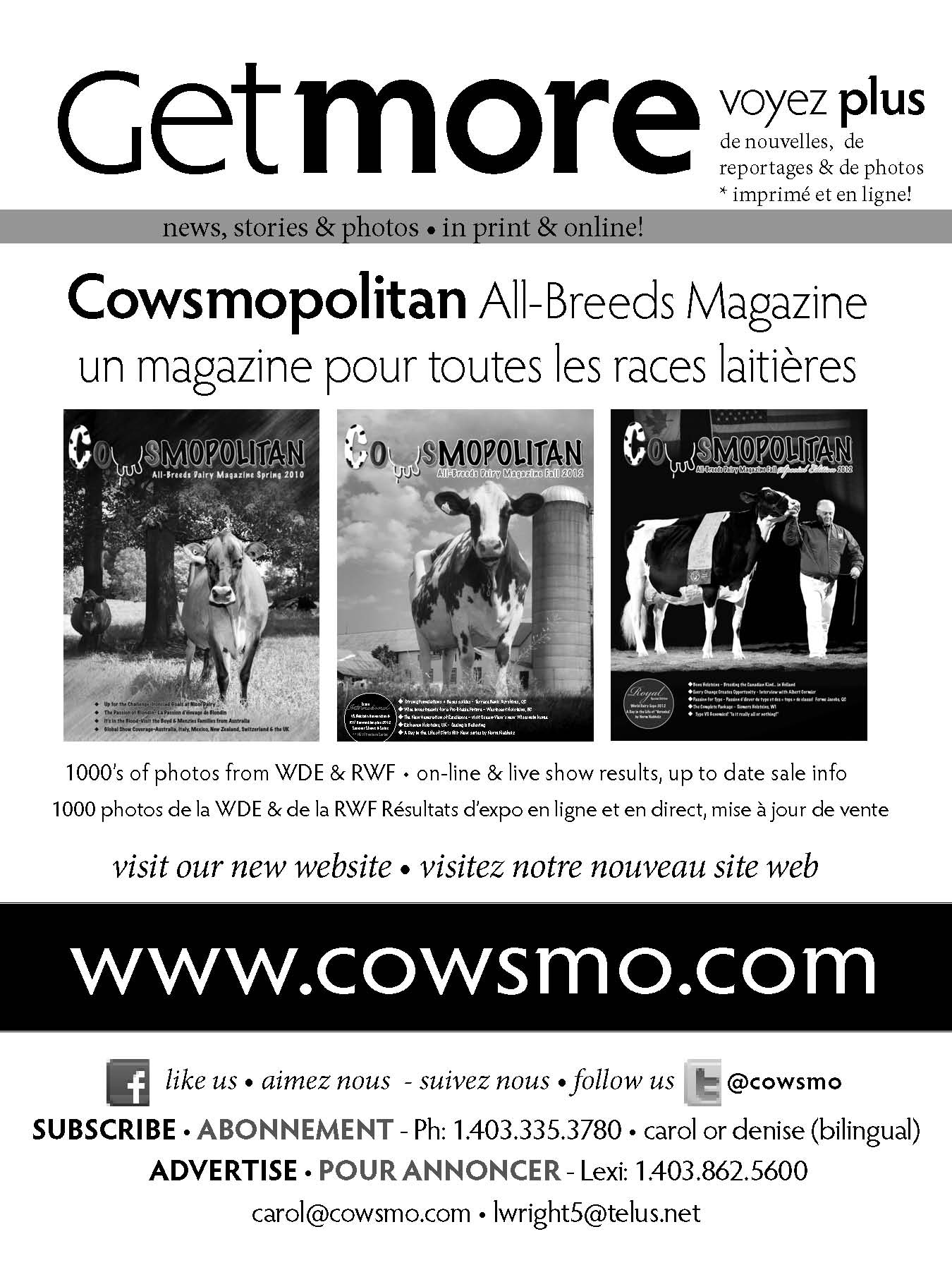 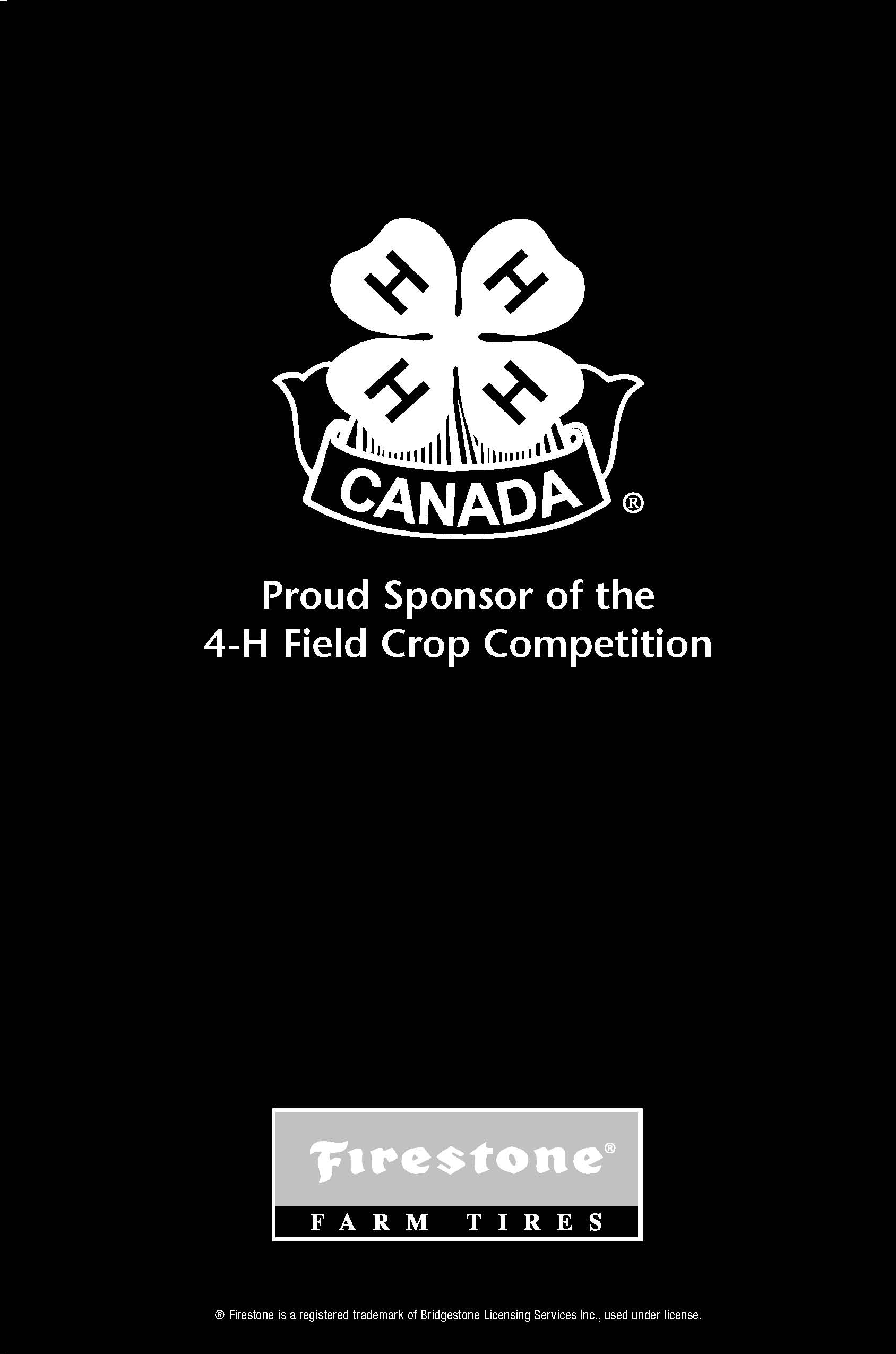 	Class 10Female, Milking Yearling, born on or after September 1, 2010Femelle, Un an en lactation, née le ou après le 1er septembre 2010	Place	#	Exhibitor	Animal Name	Birth Date	Sire	Reg #	Dam	Production	___	45	PIERRE BOULET / FERME BOULET INC	BOULET ADVANTAGE MICKEY	7-Sep-10	LUCK-E ADVANTAGE-RED-ET		106761851	BOULET R RED MYSTRAL	D04-01 305 11918 500 4.2 382 3.2 235 263 236	___	48	MORSAN FARMS LTD	MELARRY ADVENT DUTCH-RED-ET	7-Sep-10	KHW KITE ADVENT-RED-ET		69859233	MELARRY  REDLINER DQ-RED-ET		___	49	UP-RIDGE HOLSTEINS / STELBRO HOLSTEINS	STELBRO PATTI ABRAZE	2-Sep-10	LA PRESENTATION PICOLO RED		11151041	MS SHOREMAR ABLAZE-RED-ET	D05-01 P246 18685 547 2.9 568 3.0 354 282 346	Class 11Female, Junior 2-Year-Old, born March 1, 2010 – August 31, 2010Femelle, 2 ans junior, née entre le 1er mars 2010 et le 31 août 2010	Place	#	Exhibitor	Animal Name	Birth Date	Sire	Reg #	Dam	Production	___	50	KAWARTHA HOLSTEINS	LOCHDALE SHAQUILLE MISSY	25-Jun-10	DESLACS SHAQUILLE		11102302	LOCHDALE REDMAN MELISSA		___	51	EVERETT SIMANTON	CRESTOMERE ABSOLUTELY LOVELY	9-Jun-10	APPLES ABSOLUTE-RED-ET		9575714	CRESTOMERE LORILEE	D06-03 305 12712 412 3.2 406 3.2 251 220 255	___	52	TRIPLE-T HOLSTEINS 	MS-SRP ABSOLUTE PRO-RED-ET	8-Jun-10	APPLES ABSOLUTE-RED-ET	RICHARD GREEN	69517435	PINELAND ADVENT PADDIE		___	53	BILL GIBSON / BROCK GILLIES	WILLET PICOLO JEANNIE 2	5-Jun-10	LA PRESENTATION PICOLO RED		10858962	WOODFIELD CONTENDER JEANNIE	D04-03 P124 7798 320 4.1 260 3.3 162 180 170	___	54	PURPLE FEVER, J DUPENGEISSER	MS DELICIOUS DAQUIRI-RED-ET	26-Apr-10	DUDOC MR BURNS		69320644	MS DELICIOUS APPLE-RED-ET	___	55	ERNEST KUEFFNER / ST. JACOBS ABC	MISS CALIFORNIA-RED	23-Apr-10	SCIENTIFIC DESTRY		69561880	KHW REGIMENT APPLE 2-RED-ETN		85	MORSAN FARMS LTD	MORSAN MANOMAN FOOLS GOLD RED	6-Apr-10	LONG-LANGS OMAN OMAN 		10935760	STONEDEN FOOLS GOLD RED	___	56	GLENVUE HOLSTEINS / VALLEYRIVER FARMS LTD	VALLEYRIVER STIRLING FAN	2-Mar-10	ARDROSS STERLING		10858947	VALLEYRIVER LINER FAME		___	57	FERME ETEL HOLSTEIN	ETEL TAM JONAH RED	2-Mar-10	ERNEST-ANTHONY JONAH-RED-ET		106335429	DREANE TAMARA RAMPAGE RED	02-03 P133 8314 370 4.5 270 3.2 213 255 216	Class 12Female, Senior 2-Year-Old, born September 1, 2009 to last day of February 2010Femelle, 2 ans senior, née entre le 1er septembre 2009 et le dernier jour de février 2010	Place	#	Exhibitor	Animal Name	Birth Date	Sire	Reg #	Dam	Production	___	58	MEIHAVEN HOLSTEINS / LUCKY HILL DAIRY LTD	KINGSMILL RUBY REAL-RED-ET	11-Jan-10	HURTGEN-VUE REALITY-RED		68776128	WEST-CROIX ADVENT RUBY-RED	02-06 P84 9762 428 4.4 315 3.2 239 280 240	___	59	FERME PARILE INC	DESLACS RITZY RED GREEDY	19-Dec-09	BUCKHORN-ACRES RITZY-RED-ET		106217599	LESPERRON RED MAN GREAT	02-03 P192 8686 365 4.2 308 3.5 214 243 239	___	60	MORSAN FARMS LTD	GLORYLAND-JG JULIA-RED-ET	3-Dec-09	FRADON JET RED		140443400	FRADON REDMAN JUBILEE	02-07 P94 9701 494 5.1 377 3.9 235 321 283	___	61	M. E. DAL FARM LADINA	BUDJON-VAIL DIONE-RED-ET	2-Dec-09	KHW KITE ADVENT-RED		140550926	BUDJON REDMARKER DESIRE		___	62	MORSAN FARMS LTD	LEGEND-MAKER DIRECT RAVEN RED	4-Oct-09	SCIENTIFIC DIRECTOR-RED-ET		10868825	MARRIED-WELL T ROBIN-RED-ET	02-08 P123 11553 508 4.4 409 3.5 275 326 303	___	63	LARRY BENNETT	SHOWLINE ROYCE BONNIE	3-Sep-09	STERNDALE ROSE ROYCE RED ET		9819541	SHOWLINE SEPTEMBER BUDGEE	01-10 305 6376 246 3.9 213 3.3 174 181 181	___	64	MORSAN FARMS LTD	OCD CONTENDER LONNIE RED	1-Sep-09	PATIENCE SHOWLINE CONTENDER		3004202549	LIDDLEHOLME LULU-RED		Class 13Female, Junior 3-Year-Old, born March 1, 2009 – August 31, 2009Femelle, 3 ans junior, née entre le 1er mars 2009 et le 31 août 2009	Place	#	Exhibitor	Animal Name	Birth Date	Sire	Reg #	Dam	Production	___	65	PETER TUYTEL, JR / LOOKOUT HOLSTEINS	ELMBRIDGE LOOKOUT LADY IN RED	8-Jul-09	KHW KITE ADVENT-RED-ET	FRANK A. & DIANE BORBA	106233305	ELMBRIDGE FM LOVEABLE RED	02-00 305 9130 294 3.2 286 3.1 242 209 234	___	66	PIERRE BOULET / FERME FORTALE HOLSTEIN IN	MELLSUNSET DESTRY SABRINA	1-Jun-09	SCIENTIFIC DESTRY-ET		9869272	MELLSUNSET PARK JOSY	02-00 305 9579 357 3.7 325 3.4 253 253 269	___	67	MILK SOURCE LLC	DUPASQUIER CONTENDER WHITNY	4-Mar-09	PATIENCE SHOWLINE CONTENDER		10813154	DUPASQUIER TRIBUTE WHITNY		___	68	MORSAN FARMS LTD	VALLEYRIVER SHOWLINE ROBIN	2-Mar-09	PATIENCE SHOWLINE CONTENDER		9745266	WALKERBRAE REDMAN ROBERTA	03-03 P118 13104 449 3.4 440 3.4 293 270 306	___	69	FERME ETEL HOLSTEIN	ETEL LOLA TAB RED	2-Mar-09	AU VENT RED TAB		105741478	ETEL VIVA BACCULUM	01-11 305 8749 354 4.0 289 3.3 227 248 235	Class 14Female, Senior 3-Year-Old, born September 1, 2008 to last day of February 2009Femelle, 3 ans senior, née entre le 1er septembre 2008 et le dernier jour de février 2009	Place	#	Exhibitor	Animal Name	Birth Date	Sire	Reg #	Dam	Production	___	70	LUCK-E HOLSTEINS	LUCK-E ADVENT KANDIE-RED	23-Dec-08	KHW KITE ADVENT-RED		64844990	LUCK-E RUBENS KAYLIE		___	71	MILK SOURCE LLC	VALLEYRIVER JUP RUDY	7-Dec-08	VALLEYRIVER JOYBOY JUPITER		9745247	VALLEYRIVER REDMAN MORIA	02-00 305 8957 356 4.0 285 3.2 221 239 219	___	72	BEEMER HOLSTEINS LTD / STANHOPE DAIRY FARM LTD	FALONASPRINGS RALST HOLLY RED	13-Oct-08	ALL GASPARI RALSTORM	WEDGWOOD HOLSTEINS	9885286	JA-BOB-I CHAMPION HEATHER	03-03 P236 11831 441 3.7 387 3.3 252 256 260	___	73	SCOTT BRETHET & MT ELGIN DAIRY	HELMCREST CAMDEN ROSIE RED	1-Sep-08	MD-VALLEYVUE CAMDEN-RED-ET		9790327	HELMCREST REDMAN MANDY	03-09 P131 9771 372 3.8 338 3.5 208 215 224	___	74	MILK SOURCE LLC	PAULO-BRO-SP SHAR-RED-ET	1-Sep-08	KHW KITE ADVENT-RED-ET		139538636	BUDJON REDMARKER SHAR-ET	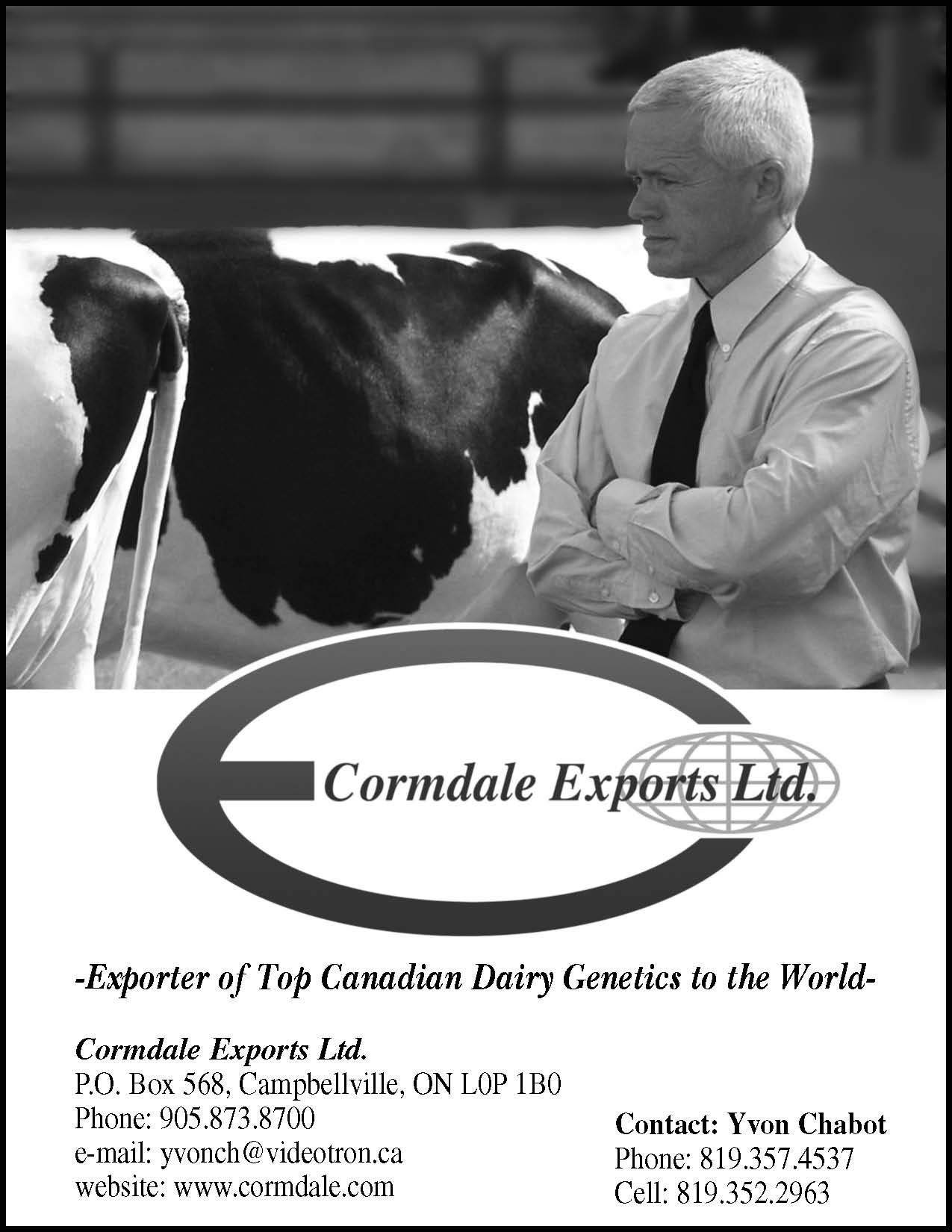 	Class 15Intermediate Champion and Reserve (Classes 10-14)Championne intermédiaire et de réserve (Classes 10-14)Intermediate Champion/ Championne intermédiaire: Greenlea Farms, Middletown, DE and Phoenix Bros., Greenbank, ON Reserve Intermediate Champion/ Prix Championnat intermédiaire de réserve: presented by Holstein Canada	___						Class 16Female, 4-Year-Old, born September 1, 2007 – August 31, 2008Femelle, 4 ans, née entre le 1er septembre 2007 et le 31 août 2008	Place	#	Exhibitor	Animal Name	Birth Date	Sire	Reg #	Dam	Production	___	75	MICHAEL W. & SHERYL DEAVE / CONNOR K ERBSEN	MS DELICIOUS APPLE-RED-ET	10-Apr-08	LADINO PARK TALENT-IMP-ET	JOHN PAUL ERBSEN	139236776	KHW REGIMENT APPLE-RED-ET		___	76	PIERRE BOULET	CYRMO MR BURNS RAINBOW	8-Apr-08	DUDOC MR BURNS		104673274	CYRMO RUDOLPH RASCAL	04-01 P140 11731 559 4.8 419 3.6 243 314 274	___	77	FERME FORTALE, DESLACS	HELMCREST CAMDEN RED ROSE	2-Mar-08	MD-VALLEYVUE CAMDEN-RED-ET		9790314	HELMCREST REDMAN HARRIET	02-02 303 8897 369 4.1 295 3.3 228 255 236Class 17Female, 5-Year-Old, born September 1, 2006 – August 31, 2007Femelle, 5 ans, née entre le 1er septembre 2006 et le 31 août 2007	Place	#	Exhibitor	Animal Name	Birth Date	Sire	Reg #	Dam	Production	___	78	KYLE R. NATZKE / KYLE DEMMER,PIERE BOULET	MS DEL-HOLLOW JAVENT-RED-ET	1-Mar-07	KHW KITE ADVENT-RED-ET		138170655	WILLSEY LAKESIDE JEWEL-RED	03-01 305 9549 431 4.5 324 3.4 213 261 227	___	79	BRITNEY HILL	AINGER ADVENT JESSA-RED	1-Mar-07	KHW KITE ADVENT-RED-ET		63582562	AINGER AERSENIO JESSICA		___	80	SCOTT BRETHET & MT ELGIN DAIRY	BECKELM KITE TWINKLE	14-Feb-07	MARKWELL KITE-ET	HI-CALIBRE HOLSTEINS	7830339	BECKELM TALENT TOSS	03-08 298 10808 469 4.3 340 3.1 221 255 216	Class 18Female, Mature Cow, born prior to September 1, 2006Femelle, Vache adulte, née avant le 1er septembre 2006	Place	#	Exhibitor	Animal Name	Birth Date	Sire	Reg #	Dam	Production	___	81	MILK SOURCE LLC	BLONDIN REDMAN SEISME	22-Jul-06	VALLEYRIVER RUBEN REDMAN		104241337	BLONDIN R MARKER SUPRA	03-09 305 17216 625 3.6 519 3.0 364 359 346	___	82	FERME BLONDIN / T & L CATTLE LTD	RONEAMAR 612 TALENT LAURA RED	8-Mar-06	LADINO PARK TALENT-IMP-ET		7876262	RONEAMAR 224 LAKESIDE LAURA	02-03 305 10819 419 3.9 370 3.4 275 285 291	___	83	GERALD ROEFS / CAPTHORNE HOLSTEINS	MD-HEAVENSENT LADEVA-RED-ET	1-Dec-05	MARKWELL KITE-ET		137381489	HSH RUBENS LADY MC BETH	05-09 305 15371 724 4.7 483 3.1 294 369 291	___	84	CHUBANNA HOLSTEINS LTD / WENDON HOLSTEINS	LACROSS TALENT DAHLIA	7-Sep-05	LADINO PARK TALENT-IMP-ET		7788741	LACROSS DRAGON DAFFODIL RED	03-03 305 11932 449 3.8 407 3.4 249 254 266	Class 20Grand Champion Female and ReserveGrande Championne et de réserveGrand Champion Banner/ Bannière Grande Championne: presented by Semex AllianceGrand Champion/ Grand Championnat: Champagne Toast by RockyMountain Holsteins, Cochrane, ABReserve Grand Champion Award/ Reserve Grand Champion Award: West Port Holsteins, Port Perry, ONOverall Premier Exhibitor Banner: presented by Holstein Quebec to the exhibitor/owner (individual, partnership, or institution) having the highest number of points won in individual female classes by not more than 10 animals owned by the exhibitor. Bannière premier exposant: présentée par Holstein Quebec à l’exposant (individu, association ou institution), ayant accumulé le plus points avec un maximum de 10 animaux, propriété de l’exposant. Overall Premier Breeder Banner: presented by the Canadian Red and White Holstein Club to the breeding unit (individual, partnership, or institution) having the highest number of points won in individual female classes by not more than 10 animals bred, but not necessarily owned by the winner.Bannière premier éleveur: présentée par Club Holstein Rouge et Blanc Canadien à l’unité d’élevage (individu, partenaire ou institution) ayant le plus grand nombre de points remportés dans les classes individuelles de femelles par un maximum de 10 animaux élevés, mais pas nécessairement détenus en propriété par le gagnant.  Production Award: presented by CanWest DHI recognizing one animal only for the highest combined kilograms fat and protein in a completed 305-day record. Cows placing first and second in each of the milking classes are eligible.Prix de production: présenté par CanWest DHI pour reconnaître les réalisations de la race Holstein. Le récipiendaire de ce prix doitavoir été placé parmi les dix premiers de sa classe et qui ont le plus haut kilogramme de gras et protéine d’un 305-jour rapport complété. Les 1re et 2e vaches dans les classes en lait sont éligibles. Premier Sires: Premier Sires will be named for 1) junior animals and, 2) all animals in the show.  Premiers taureaux: Les premiers taureaux seront annoncés pour les sujets juniors et tous les sujets exposés.Exhibitor ListFirstNameLastNameFarmNameCityStateZipPhoneMORSAN FARMS LTD.PonokaABT4J-1R1(403)783-8784FERME FREJOUR INC.St-HyacintheQCJ2R 1H7(450)796-4332UP-RIDGE HOLSTEINSEmbroONN0T 1J0(519)475-4237FERME LEXYA HOLSTEIN ET JERSEYValjoliQCJ1S 0H1(819)845-5295FERME MILIBRO INCTingwickQCJ0A-1L0(819)359-3120DESLACS HOLSTEINVictoriavilleQCG6R-0V2(819)752-4217GLENVUE HOLSTEINSRockwoodONN0B 2K0(519)855-9528CHUBANA & WENDON HOLSTEINSInnisfailABT4G 1T7(403)227-2142CO-VALE HOLSTEINS LLCPrebleNY13141(315)729-3220CRASDALE FARMS INC.Hunter RiverPEC0A 1N0(902)963-3515FERME GILLAL INC.ST. HYACINTHEPQJ2R 1W2(450)799-4475FERME COTOPIERRERIMOUSKIQCG5N 1W9Alan & PennyHawthorneBOBMUR FARMSListowelONN4W-3G6(519)291-5824AlbertCormierCORMDALE GENETICS INC.BethanyONL0A-1A0(705)277-3464BloyceThompsonEASTSIDE HOLSTEINSFrenchfortPEC1C-0H1(902)629-5147BrianArmstrongARMCREST HOLSTEINSMillbrookONL0A-1G0(705)932-5462Brock / BillGillies /GibsonStaynerONL0M-1S0(705)428-2592CallumMckinvenLOOKOUT HOLSTEINS AND JERSEYSCanton DhatleyQCJ0B-2C0(819)842-3130CedrickGuimondFERME ETEL HOLSTEINWottonQCJ0A-1N0(819)828-3744ClaudePareFERME PARILE INC.St-francoisQCG0R-3A0(418)259-7564CooperGaltonROLL-N-VIEW FARMSNundaNY14517(716)474-6303DavidMartinMARTINCROFTWoodstockONN4S 7W3(519)537-8820DominicFortierFERME FORTALE HOLSTEIN INC.St-christopheQCG6S-0P1(819)357-3760EVERETTSIMANTONCRESTOMERE HOLSTEINSPonokaABT4J1R4(403)783-2128EdMcMorrowKAWARTHA HOLSTEINSLindsayONK9V 4R4(705)324-3085GERALDROEFSGERALD ROEFSLakesideONN0M_2G0(519)283-6228GordBlackMONTDALE HOLSTEINSOxford StationONK0G-1T0(613)926-1164GordMarshallMARBRO FARMSWoodstockONN4S_7V7(519)462-2389GordRendleSTANHOPE-WEDGWOODCobble HillBCV0R-1L4(250)743-4341GuylaineBergeronBERGEROY HOLSTEIN INC.Saint-samuelQCG0Z-1G0(819)353-2535Hank&NancyLeHazeleyerHANALEE HOLSTEINSEmbroONNOJ-1J0(519)475-4705HaroldRobinsonSELBYVALESelbyONK0K-2Z0(613)388-2381Ian&ChristinPetteyWEBB VIEW FARMSRoseneathONK0K 2X0(905)352-2269JEAN-CLAUDEFLEURYFLEURY HOLSTEINVictoriavilleQCG6S-0M5(819)357-2629JamieEndvickMILKSOURCE GENETICSKaukaunaWI54130(920)766-5335JasonVisMAPLEKEYS FARMSAylmerONN5H-2R1(519)808-0970JohnHazeleyerHAZELCREST HOLSTEINSEmbroONN0J-1J0(519)775-4978KevinDoeberienerQUEENS MANORWest SalemOH44287(814)573-6982KevinHillFOUR-HILLS FARMBristolVT05443(802)349-3450KimCoteFERME BLONDINSaint-placideQCJ0V-2B0(450)258-2904LarryBennettPATIENCE HOLSTEINS LTDMildmayONN0G-2J0(519)367-2083LarryBennettSHOWLINE HOLSTEINSCaledonONL7K-1M2(519)927-5623MartialLemireFERME MICHERET INCSt-zephirinQCJ0G-1V0(450)564-9922MattEngelLUCK-E HOLSTEINSHampshireIL60140-(847)917-1382MichaelDeaverSHERONA-HILLEdgertonWI53534(608)207-0344MyriamLarochelleFERME LAROCHELLESt-lazareQCG0R-3J0(418)883-2810NathanThomasTRIPLE-T HOLSTEINSCableOH43009(937)537-0805NormanAtkinsCONTINENTAL HOLSTEINSLeducABT9E_2X2(780)986-3810OlivierLapointeDELAPOINTE INC.UptonONJ0H-2E0(450)549-5924PAULFRANKENPAUL-LOR JERSEYSClintonONN0M 1L0(519)482-5008PIERRECARONPlessisvilleQCG6L 2Y2(819)362-7682PatriceLerouxBEAVER.RAYSte AnneONK0B-1M0(613)674-5355PierreBouletFERME PIERRE BOULETMontmagnyQCG5V-3R8(418)248-6150RejeanLepageFAMIPAGESt-louisQCJ0S-1T0(450)371-0631RobEbyPLEASANT NOOK FARMSAyrONN0B-1E0(519)632-1109RobertSmithHIGH POINT FARMSPort PerryONL9L-1B3(905)985-3551RollandDuboisFERME ROLANDALE ENR.Saint-flavienQCG0S-2M0(418)728-4864SCOTTBRETHETSCOTT BRETHET & MT ELGIN DAIRYTottenhamONL0G 1W0(705)434-7389ScottWilsonWEST PORT HOLSTEINSPort PerryONL9L 1B2(905)852-3827SimonCampbellFERME L. CAMPBELL ET FILS INC.Ste-sabineQCJ0J-2B0(450)293-7631SteveMoreauFERME LAITIERE RAYON D'ORKamouraskaQCG0L-1M0(418)498-2461TerriPackardSOUTH MOUNTAIN JERSEYSBoonsboroMD21713(860)459-5337ThomasCullBUDJON FARMSLomiraWI53048(920)488-4129